Page 5 (extérieur)Page 6 (extérieur)Titre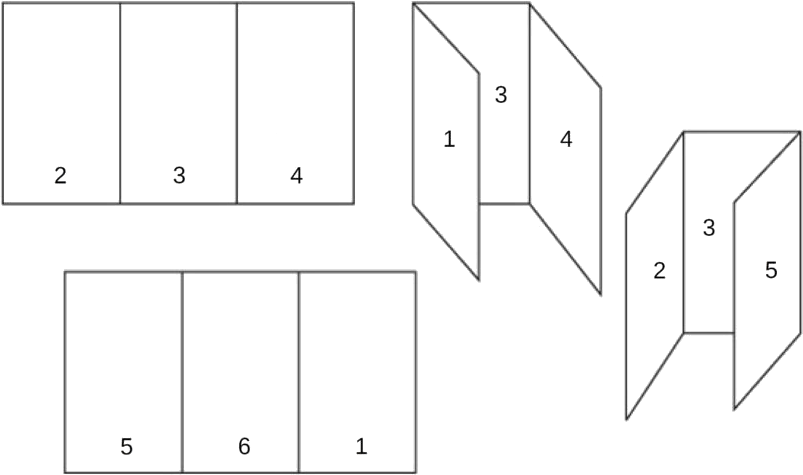 Schéma de pliage du dépliantPage 1 (page de garde - extérieur)Page 2 (intérieur)Page 3 (intérieur)Page 4 (intérieur)